 Методические рекомендации по организации итогового сочинения в 2023/24 учебном году.

 Рособрнадзор направил в регионы письмо с методическими документами по итоговому сочинению и изложению в 2023/24 учебном году (письмо от 21.09.2023 № 04-303). В письме – рекомендации по организации и проведению итогового сочинения и изложения, правила заполнения бланков и сборник отчетных форм.

 Комплекты тем итогового сочинения будут формировать, как и в 2022/23 учебном году, из закрытого банка. Комплекты будут содержать темы как за прошлые годы, так и новые, которые разработали в 2022 и 2023 годах. Открытые тематические направления итогового сочинения на каждый год перестали формировать с 2022/23 учебного года и к этой практике возвращаться не собираются.

 В 2023/24 учебном году ФИПИ обновил структуру закрытого банка тем итогового сочинения. В раздел 3 «Природа и культура жизни человека» добавили новую тему – «Язык и языковая личность». Также уточнили комментарии к разделам закрытого банка заданий. И пополнили новыми текстами открытый банк заданий. Ознакомьтесь с образцом комплекта тем 2023/24 учебного года.

 В 2023/24 учебном году итоговое сочинение пройдет по новому Порядку ГИА-11. Изменили расписание итогового сочинения (п. 22 и 30 Порядка ГИА-11). Скорректировали дату повторного проведения сочинения. Теперь второй, дополнительный срок для итогового сочинения приходится на вторую среду апреля. В 2023/24 учебном году это будет 10 апреля. Раньше одиннадцатиклассники могли повторно пройти испытание в первую рабочую среду мая. Основной срок итогового сочинения остался прежним – первая среда декабря, или 6 декабря 2023 года (п. 22 Порядка ГИА-11).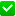 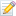 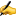 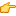 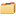 